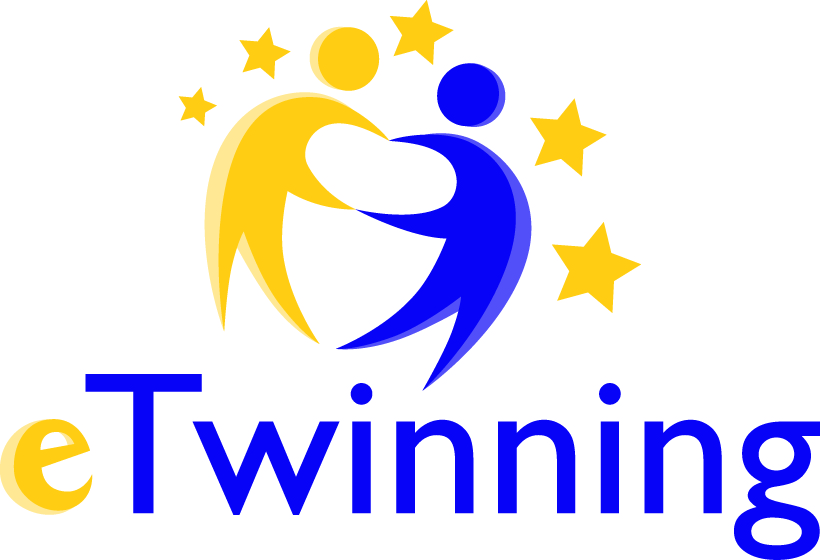 “Our world of well-being”Traditional healthy recipe“Cicoira strascinata in padella”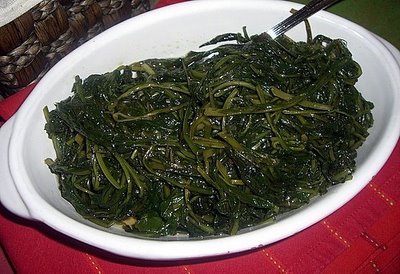 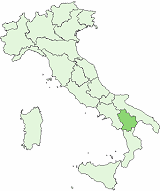 “Cicoira” is a kind of vegetable.Put the oil, the bacon, a clove of garlic, dry pepper in a frying pan and cook for some minutes. Add “cicoira” and cook for ten minutes. Then put it on a plate. It’s ready to eat!Made by Chiara Cerone class II B “G.Pascoli” dpt